С 26.11-30.11.18 в средней группе №3, воспитатель Пермякова С.В., проходил познавательно-исследовательский краткосрочный проект «Как помочь птицам?».  Спасибо семье Матвея, семье Артёма, семье Кирилла, семье Вероники за изготовление кормушек для птиц. Спасибо маме Савелия за участие в заключительной беседе с детьми о зимующих птицах.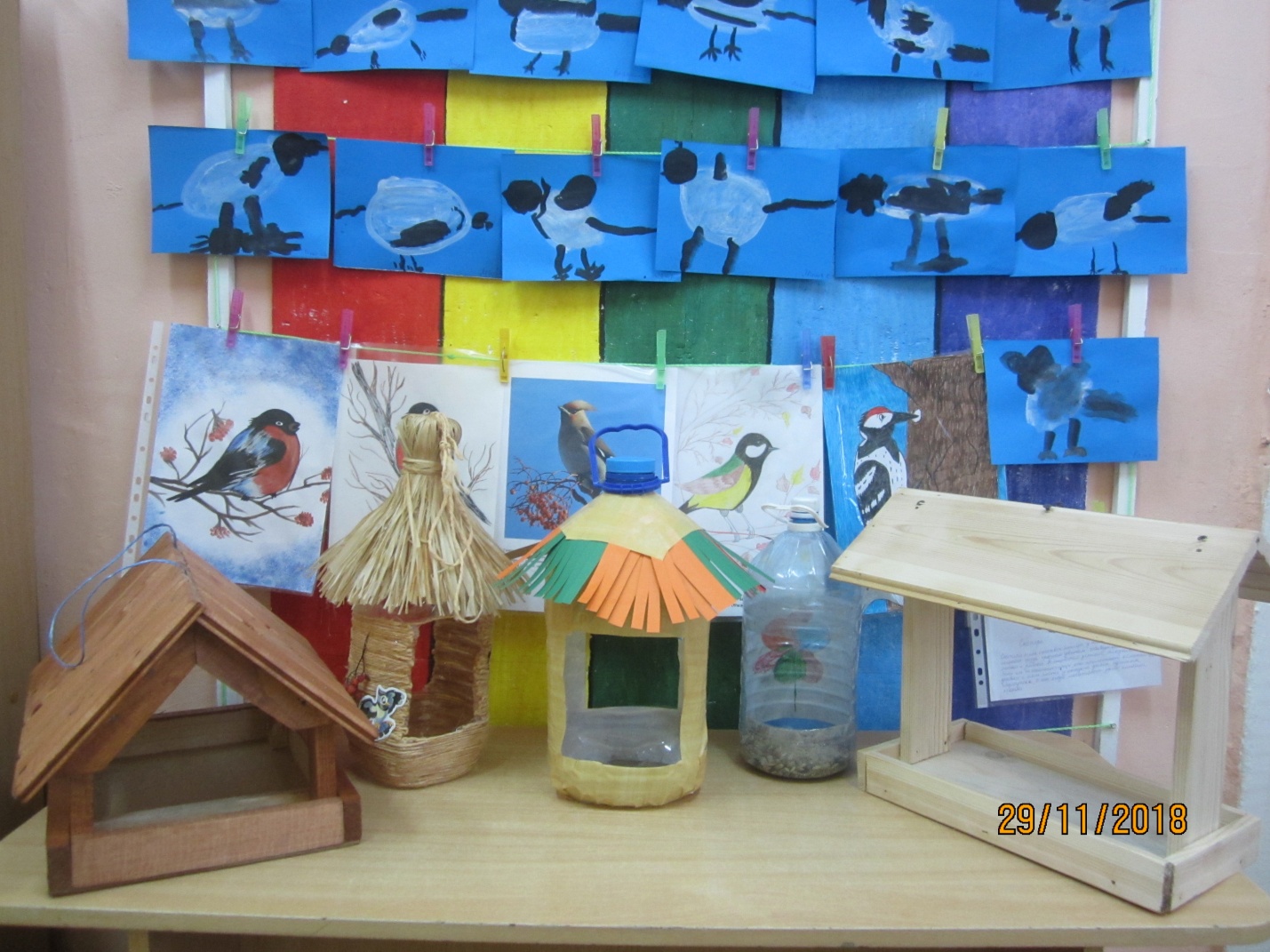 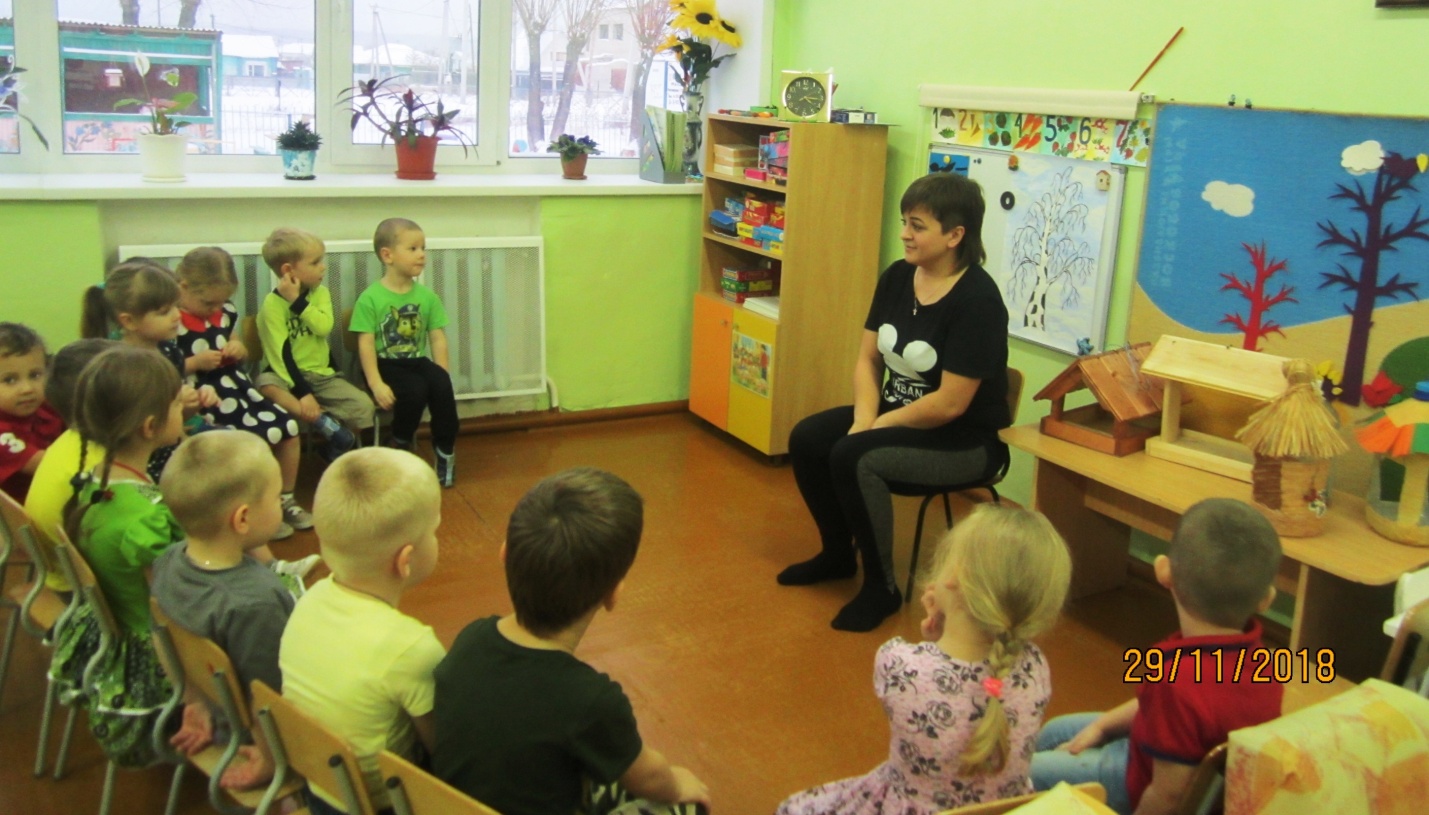 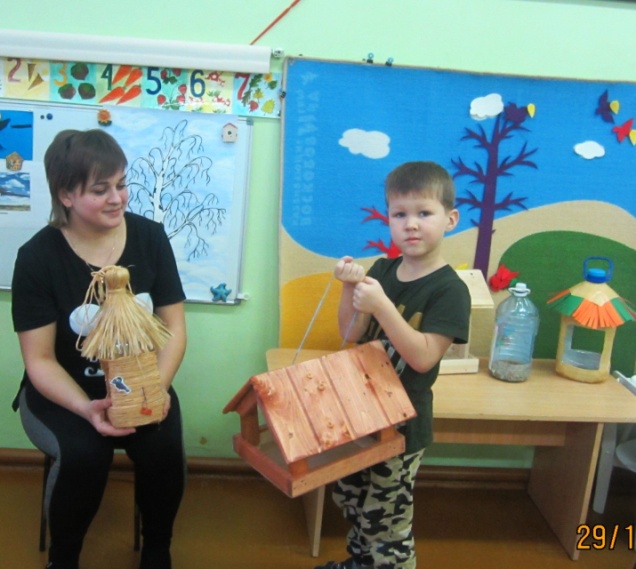 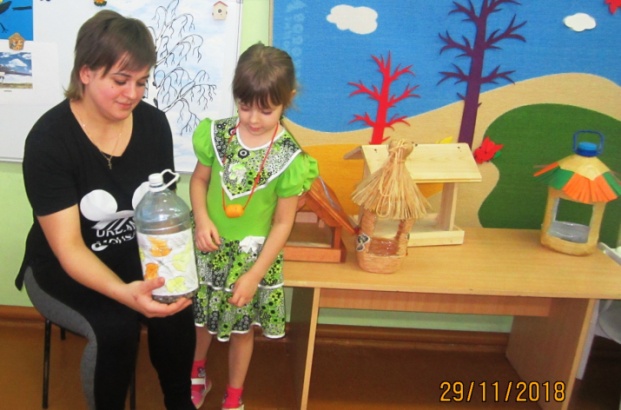 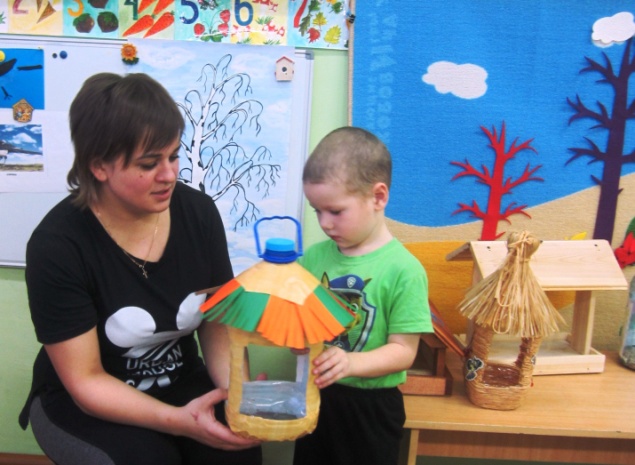 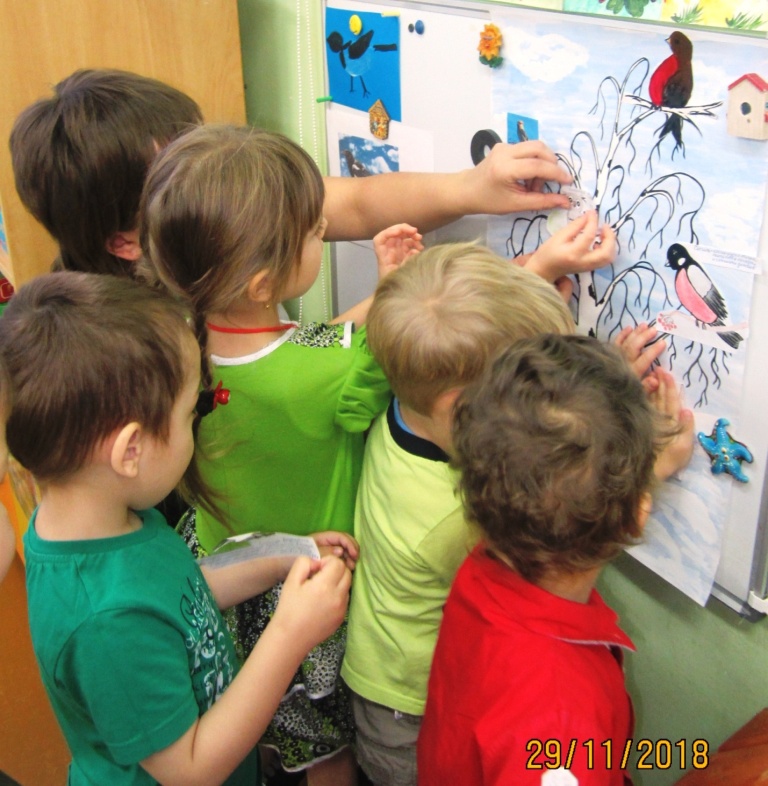 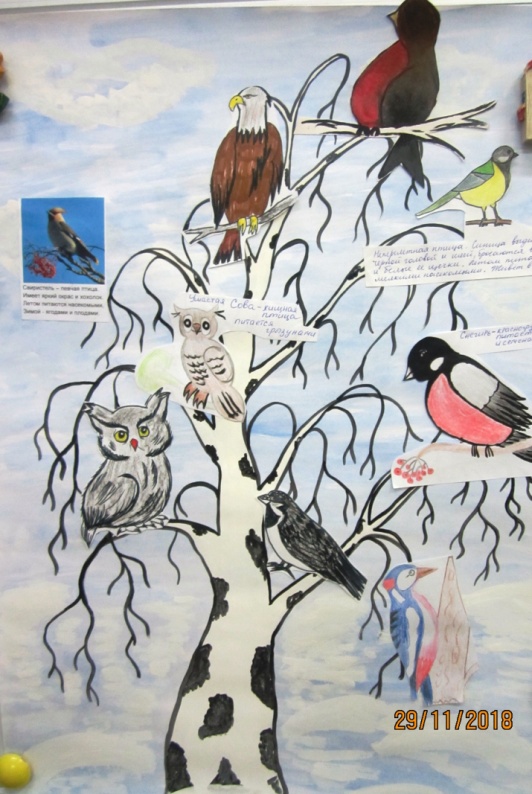 